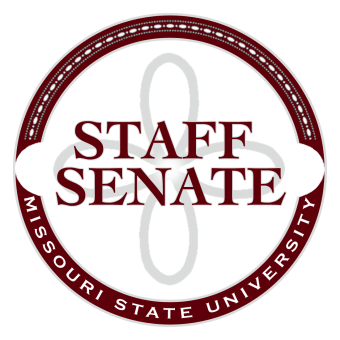 Staff Senate Agenda12/3/1511:00-12:00
PSU Ballroom EastRoll CallExcused AbsencesWelcome new MSU Employees in AttendanceCall To OrderApproval of AgendaApproval of Minutes (November, 2015)Guest Speakers: Julie Dubinsky, Human Resources, and Matt Morris, VP AISSuzanne Shaw, Vice President for Marketing and CommunicationsChair Report (Christina Bowles)Staff Satisfaction Survey updateWritten reports from committees Chair Elect Report (Ryan Wilson)Senate RepresentationPast Chair Report (Scott Fiedler)Faculty SenateTours of new buildings Secretary/Treasurer Report (Rob Moore)Financial UpdateStaff Leadership Training Director of Staff Relations (Vacant Position)Standing Committee ReportsAdministrative Professionals Forum Committee (Sandra Johnson)Public Affairs Committee (Christina Bowles)Scholarship Committee (Addie Douglas)Staff Activities Committee (Janelle Melton)BearFest Village Report (Andrew Garton)Staff Relations Committee (Ryan Wilson)Ad Hoc Committee ReportsDenim Day Committee (Kelly Bridges)Staff Excellence in Service Awards Committee (Paul Essel)Staff Senate Representative ReportsMy Ideas Committee (Sharon Lopinot)Public Arts Committee (Kelly Bridges)Shared Leave Committee (Brenda Stewart)Representative Structure (Ryan Wilson)Sustainability Commission (Ryan Wilson)Wyrick Commission (Janelle Melton)Old BusinessNew BusinessAdministrative Professionals/Staff Senate Scholarship Luncheon, April 18th AnnouncementsPresident’s Holiday Reception, Tuesday, December 8, 2:00-4:00, PSU Ballroom Staff Awards Luncheon, Thursday, January 7, 11:30-1:30, Hammons Student CenterAdjournmentNext Meeting:  January 14, 2016, 11:00 in Glass Hall, Room 102.